请仔细阅读完 ，对于新舱单发送准备很有帮助目前客户与华港船代无需额外签署电子传输协议，所有数据通过亿通平台发送至华港船代 （我司EDI代码13453884-2）基本方法大概分如下三种1 到亿通网页上录入 发送给华港船代2 贵司系统有能力开发系统生成报文， 到亿通网页上 上传报文 给华港船代3 贵司系统有能力开发系统，并安装亿通数据传输客户端系统，服务端直接传输给华港船代（这种方式，对操作者来说就是直接在系统内发送，不明白的可以请教贵司IT）下面是海关新舱单的一些填制要求，很重要：在海关规定传输时限前，（海关原文：集装箱船舶装船的24小时以前）我们可预估为船靠24小时之前，新预配舱单只能成功发送一次，之后只能用更改或删除的形式提交更新，若多次更改会造成海关进入人工审核模式，或被退单，将影响客户该航次的出运，所以请客户谨慎提交预配舱单信息。1、由于新舱单格式说明中新增内容众多，大家其实都搞不太清楚总结出目前已知的必须填写新增项：收发通代码 、收发通地址 、国家代码 、收发通联系方式（联系电话 传真 邮件 三填一）、箱号 封号 箱型尺寸 具体件毛。2、新增必填项填报格式说明：①收发通代码：中国企业 有社会信用代码的： USCI+统一社会信用代码（就是三证合一的代码、税号）中国企业 无社会信用代码的： OC+组织机构代码自然人填： ID+身份证号  或  PASSPORT+护照号  或  8888+身份代码所属企业在附件 '企业代码类型汇总表中-附件40' 中的国家地区的，应填 表中最后一列Identifier（代码缩写）+企业代码不在表中的填：9999+企业代码注：必须是代码缩写+企业代码 形式，  当中的加号一定要填   代码必须为数字字符组合。②收发通联系方式：通讯方式类别代码为TE（电话）的，填写国际标准格式电话号码（国际字冠＋国家代码＋地区代码＋电话号码）。注：电话号码必须为全数字 例：08621353088883、增加海关（不接受申报）负面清单：注：货物描述不允许为纯数字、同一字符组成的字符串、不允许与负面清单字符串相同（海关系统校验出直接退单）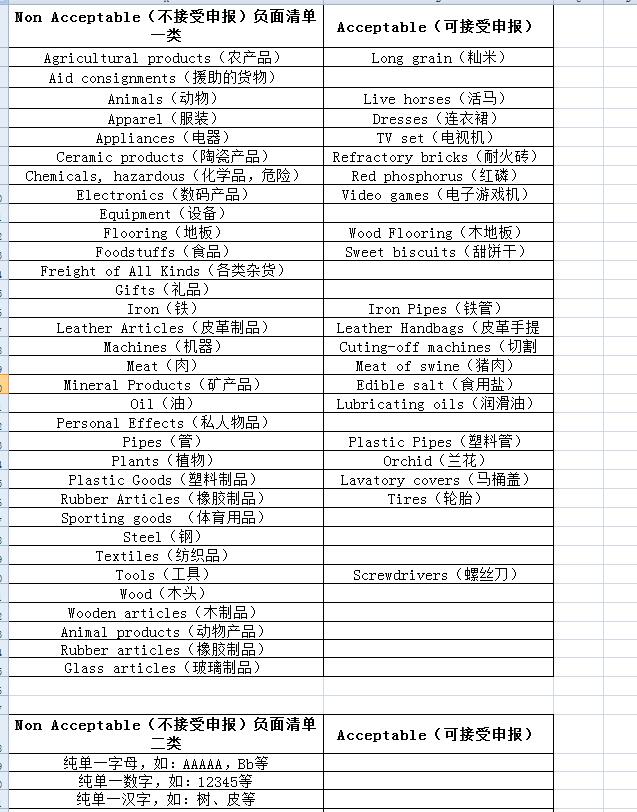 最后补充一下，我司网站针对新出口预配舱单的计划是：
         新舱单模式启动后，客户通过亿通向我司发送新舱单，所有已提交的提单号只有该亿通用户才能进行后续更改或删除。
我司系统在收到舱单后，会做初步格式校验，成功后自动向海关发送新预配舱单，无须客户额外点击。
客户可凭借自己的亿通发送方代码，在我司网站中查询到自己的提单号，以及该票舱单的状态，
包括：我司系统校验到的错误和内容缺失，是否发送海关，是否收到回执，以及收到回执后的具体描述内容，
供客户查询，并指导其做出下一步的举措。
如果有内容缺失错误，则客户更新后重新提交新舱单，我司系统会自动再次发送。
如果需要更改，也只需要重新发送一遍新舱单，
但要注意的是，在前一次舱单仍旧为'等待回执'状态期间，我司系统是不会接收新的更改舱单入库的，这是基本的防错措施。
目前上述功能尚在开发中，在现测试阶段，如果客户有意向华港船代做新舱单传输测试，
请通过亿通发送新舱单给华港船代后，编辑邮件至cpsatest@126.com  写上具体船名航次提单号 舱单内容。
我们会人工核对数据项后发送海关做发送测试，将测试结果回复给您，
由于人数较多，回复时间间隔可能较长，但邮件必回。感谢阅读，会不断补充更新与新舱单有关的信息。我司网站也会不断更新相关通告，请留意信息公告：www.chinaports-agency.com                                              BY华港船代